六、計畫編號：104-1『魅力四攝、行銷辦學亮點』計畫104-1 『魅力四攝、行銷辦學亮點』計畫104會計年度概算表 (104年08月至12月)單位：仟元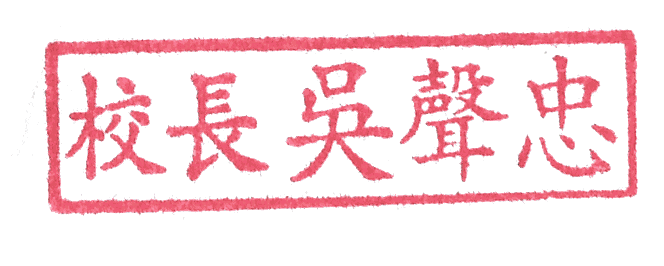 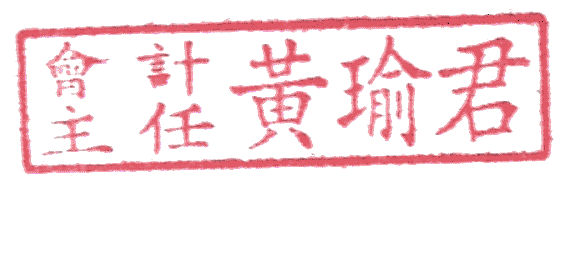 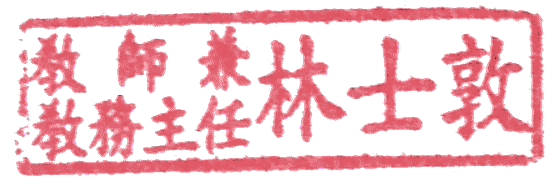 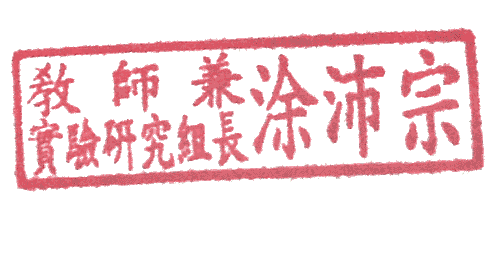 承辦人:              承辦主任:             主計主任:            校長:            104-1 『魅力四攝、行銷辦學亮點』計畫105會計年度概算表 (105年01月至07月)單位：仟元承辦人:              承辦主任:             主計主任:            校長:            104-1 『魅力四攝、行銷辦學亮點』計畫ㄧ、依據：(一)教育部修訂頒布之「高職優質化輔助方案」。(二)本校103至106中長程教育發展計畫。二、目的：(一)以本計畫呈現本校校園環境及各科特色，聚焦本校優質辦學成果及展望。(二)傳達「家財萬貫，不如一技在身」的務實致用想法，取代「萬般皆下品、唯有讀書高」的陳舊觀念。(三)將職業學校的優點，透過播撥放給國中生，進而改變其心意，將「職業學校」作為升學的第一選項。(四) 鼓勵具有職業傾向國中生，勇於追夢、實現自己，找到符合自己興趣的科別，進而開創不一樣的人生。(五)本校學生入學均未經過篩選，許多在國中是被放棄的一群，沒有任何目標，透過高職優質化計畫，讓學生找回自信，發揮自己所愛的專長，進而得到肯定，重塑美好人生。三、主辦單位：教務處四、承辦單位：註冊組五、辦理日期：104年8月1日至105年7月31日六、組織分工：七、社群成員：八、參加人員：全校學生、全校同仁。九、實施方式：(一)辦理各項微電影拍攝研習活動，讓參與師生能有基本的認知，輔以講師實際指導，期在最短時間內，拍攝出行銷學校效果最佳的影片。(二)國中技藝班現有合作式及專班二種，這二種型式在每一學期中，最多只能讓國中生選擇二種職群，一學年最多只接觸到4個職群，而本校共有5個職群，勢必會有職群是國中技藝班學生無法接觸到的。(三)國中技藝班學期01月份(下學期非在本校上課)、學年06月份(整學年均在本校上課)課程結束後，進行完結業式後撥放本校「特色高職微電影」，讓參加國中技藝班學生雖沒有去該職群上課，也可以清楚知道每個職群的特色。(四)每年上學期12月份及下學期05、06月份，為國中三年級學生的參訪活動的高峰，實施方式都是讓國中生在原學校就選擇好要去體驗的科別，到高職後，就分到各科進行體驗課程，結束後統一上校車回原國中。(五)因時間的因素，國中三年級學生的體驗課程，一般都是以體驗一個科為主，而且還有人數的考量，或許沒有辦法讓每位國中生都能體驗或參觀到校內的每個職群或科別。(六)依照每所國中到本校的路程來區分：   (1)到本校路程不超過20分鐘：到校的路程上，除了隨車老師對本校的介紹外，先撥放本校「特色高職微電影」的一半，另一半回程時再撥放。   (2)到本校路程超過20分鐘：到校的路程上，由隨車老師對本校進行介紹，待整個體驗課程結束，回程時再撥放本校「特色高職微電影」。(七)校內環境甚至各科都很有特色，透過「特色高職微電影」的播放，讓所有曾經到本校參訪、體驗的國中生，均能清楚校內所有職群、科別的特色，而不會留下遺憾，能選擇到最符合自己的學校。(八)透過線上影音或社群系統，如youtube、facebook、LINE、WeChat、Plurk、微博等，讓本校「魅力四攝、行銷辦學亮點」影片能快速傳播出去，進而引起社區民眾、家長與學生的共鳴，建立學校優質形象。十、實施內容：期程(主題)設計：	(二)內容規劃：(三)實施期程甘特圖：十一、預期效益：(一) 提升新生入學人數。(二) 增加學校曝光度，讓國中生及其家長更加認同學校。(三) 讓學生清楚知道自己的性向，進而選擇自己所愛的科別，減少因志趣不合而導致的學生流失。(四) 讓國中畢業生不要一味跟著潮流走，一窩蜂選擇就讀餐飲科、觀光科等，而是清楚知道產業發展及未來就業。十二、經費需求：十三、獎勵與考核：(一) 參與「特色高職微電影」製作及演出學生，給予小功兩次鼓勵。(二) 參與「特色高職微電影」製作及演出教師或職員，依相關規定予以敘獎。十四、本實施計畫經校務會議討論通過，陳請  校長核定公告後實施，修正時亦同。一、計畫名稱『魅力四攝、行銷辦學亮點』『魅力四攝、行銷辦學亮點』『魅力四攝、行銷辦學亮點』『魅力四攝、行銷辦學亮點』『魅力四攝、行銷辦學亮點』『魅力四攝、行銷辦學亮點』『魅力四攝、行銷辦學亮點』『魅力四攝、行銷辦學亮點』『魅力四攝、行銷辦學亮點』『魅力四攝、行銷辦學亮點』『魅力四攝、行銷辦學亮點』二、計畫目標以本計畫呈現本校校園環境及各科特色，聚焦本校優質辦學成果及展望。傳達「家財萬貫，不如一技在身」的務實致用想法，取代「萬般皆下品、唯有讀書高」的陳舊觀念。將職業學校的優點，透過播撥放給國中生，進而改變其心意，將「職業學校」作為升學的第一選項。鼓勵具有職業傾向國中生，勇於追夢、實現自己，找到符合自己興趣的科別，進而開創不一樣的人生。本校學生入學均未經過篩選，許多在國中是被放棄的一群，沒有任何目標，透過高職優質化計畫，讓學生找回自信，發揮自己所愛的專長，進而得到肯定，重塑美好人生。以本計畫呈現本校校園環境及各科特色，聚焦本校優質辦學成果及展望。傳達「家財萬貫，不如一技在身」的務實致用想法，取代「萬般皆下品、唯有讀書高」的陳舊觀念。將職業學校的優點，透過播撥放給國中生，進而改變其心意，將「職業學校」作為升學的第一選項。鼓勵具有職業傾向國中生，勇於追夢、實現自己，找到符合自己興趣的科別，進而開創不一樣的人生。本校學生入學均未經過篩選，許多在國中是被放棄的一群，沒有任何目標，透過高職優質化計畫，讓學生找回自信，發揮自己所愛的專長，進而得到肯定，重塑美好人生。以本計畫呈現本校校園環境及各科特色，聚焦本校優質辦學成果及展望。傳達「家財萬貫，不如一技在身」的務實致用想法，取代「萬般皆下品、唯有讀書高」的陳舊觀念。將職業學校的優點，透過播撥放給國中生，進而改變其心意，將「職業學校」作為升學的第一選項。鼓勵具有職業傾向國中生，勇於追夢、實現自己，找到符合自己興趣的科別，進而開創不一樣的人生。本校學生入學均未經過篩選，許多在國中是被放棄的一群，沒有任何目標，透過高職優質化計畫，讓學生找回自信，發揮自己所愛的專長，進而得到肯定，重塑美好人生。以本計畫呈現本校校園環境及各科特色，聚焦本校優質辦學成果及展望。傳達「家財萬貫，不如一技在身」的務實致用想法，取代「萬般皆下品、唯有讀書高」的陳舊觀念。將職業學校的優點，透過播撥放給國中生，進而改變其心意，將「職業學校」作為升學的第一選項。鼓勵具有職業傾向國中生，勇於追夢、實現自己，找到符合自己興趣的科別，進而開創不一樣的人生。本校學生入學均未經過篩選，許多在國中是被放棄的一群，沒有任何目標，透過高職優質化計畫，讓學生找回自信，發揮自己所愛的專長，進而得到肯定，重塑美好人生。以本計畫呈現本校校園環境及各科特色，聚焦本校優質辦學成果及展望。傳達「家財萬貫，不如一技在身」的務實致用想法，取代「萬般皆下品、唯有讀書高」的陳舊觀念。將職業學校的優點，透過播撥放給國中生，進而改變其心意，將「職業學校」作為升學的第一選項。鼓勵具有職業傾向國中生，勇於追夢、實現自己，找到符合自己興趣的科別，進而開創不一樣的人生。本校學生入學均未經過篩選，許多在國中是被放棄的一群，沒有任何目標，透過高職優質化計畫，讓學生找回自信，發揮自己所愛的專長，進而得到肯定，重塑美好人生。以本計畫呈現本校校園環境及各科特色，聚焦本校優質辦學成果及展望。傳達「家財萬貫，不如一技在身」的務實致用想法，取代「萬般皆下品、唯有讀書高」的陳舊觀念。將職業學校的優點，透過播撥放給國中生，進而改變其心意，將「職業學校」作為升學的第一選項。鼓勵具有職業傾向國中生，勇於追夢、實現自己，找到符合自己興趣的科別，進而開創不一樣的人生。本校學生入學均未經過篩選，許多在國中是被放棄的一群，沒有任何目標，透過高職優質化計畫，讓學生找回自信，發揮自己所愛的專長，進而得到肯定，重塑美好人生。以本計畫呈現本校校園環境及各科特色，聚焦本校優質辦學成果及展望。傳達「家財萬貫，不如一技在身」的務實致用想法，取代「萬般皆下品、唯有讀書高」的陳舊觀念。將職業學校的優點，透過播撥放給國中生，進而改變其心意，將「職業學校」作為升學的第一選項。鼓勵具有職業傾向國中生，勇於追夢、實現自己，找到符合自己興趣的科別，進而開創不一樣的人生。本校學生入學均未經過篩選，許多在國中是被放棄的一群，沒有任何目標，透過高職優質化計畫，讓學生找回自信，發揮自己所愛的專長，進而得到肯定，重塑美好人生。以本計畫呈現本校校園環境及各科特色，聚焦本校優質辦學成果及展望。傳達「家財萬貫，不如一技在身」的務實致用想法，取代「萬般皆下品、唯有讀書高」的陳舊觀念。將職業學校的優點，透過播撥放給國中生，進而改變其心意，將「職業學校」作為升學的第一選項。鼓勵具有職業傾向國中生，勇於追夢、實現自己，找到符合自己興趣的科別，進而開創不一樣的人生。本校學生入學均未經過篩選，許多在國中是被放棄的一群，沒有任何目標，透過高職優質化計畫，讓學生找回自信，發揮自己所愛的專長，進而得到肯定，重塑美好人生。以本計畫呈現本校校園環境及各科特色，聚焦本校優質辦學成果及展望。傳達「家財萬貫，不如一技在身」的務實致用想法，取代「萬般皆下品、唯有讀書高」的陳舊觀念。將職業學校的優點，透過播撥放給國中生，進而改變其心意，將「職業學校」作為升學的第一選項。鼓勵具有職業傾向國中生，勇於追夢、實現自己，找到符合自己興趣的科別，進而開創不一樣的人生。本校學生入學均未經過篩選，許多在國中是被放棄的一群，沒有任何目標，透過高職優質化計畫，讓學生找回自信，發揮自己所愛的專長，進而得到肯定，重塑美好人生。以本計畫呈現本校校園環境及各科特色，聚焦本校優質辦學成果及展望。傳達「家財萬貫，不如一技在身」的務實致用想法，取代「萬般皆下品、唯有讀書高」的陳舊觀念。將職業學校的優點，透過播撥放給國中生，進而改變其心意，將「職業學校」作為升學的第一選項。鼓勵具有職業傾向國中生，勇於追夢、實現自己，找到符合自己興趣的科別，進而開創不一樣的人生。本校學生入學均未經過篩選，許多在國中是被放棄的一群，沒有任何目標，透過高職優質化計畫，讓學生找回自信，發揮自己所愛的專長，進而得到肯定，重塑美好人生。以本計畫呈現本校校園環境及各科特色，聚焦本校優質辦學成果及展望。傳達「家財萬貫，不如一技在身」的務實致用想法，取代「萬般皆下品、唯有讀書高」的陳舊觀念。將職業學校的優點，透過播撥放給國中生，進而改變其心意，將「職業學校」作為升學的第一選項。鼓勵具有職業傾向國中生，勇於追夢、實現自己，找到符合自己興趣的科別，進而開創不一樣的人生。本校學生入學均未經過篩選，許多在國中是被放棄的一群，沒有任何目標，透過高職優質化計畫，讓學生找回自信，發揮自己所愛的專長，進而得到肯定，重塑美好人生。三、工作內涵工作項目工作項目辦理處室辦理處室辦理處室實施對象實施對象實施對象辦理時程辦理時程辦理時程三、工作內涵104-1『魅力四攝、行銷辦學亮點』實施計畫104-1『魅力四攝、行銷辦學亮點』實施計畫教務處教務處教務處全體師生全體師生全體師生104學年度104學年度104學年度四、經費需求期程期程資本門(仟元)資本門(仟元)資本門(仟元)經常門(仟元)經常門(仟元)經常門(仟元)合計(仟元)合計(仟元)合計(仟元)四、經費需求103學年度103學年度000000000四、經費需求104學年度104學年度000656565656565四、經費需求105學年度105學年度000000000四、經費需求總    計總    計000656565656565五、預期效益提升新生入學人數。增加學校曝光度，讓國中生及其家長更加認同學校。讓學生清楚知道自己的性向，進而選擇自己所愛的科別，減少因志趣不合而導致的學生流失。讓國中畢業生不要一昧跟著潮流走，一窩蜂選擇就讀餐飲科、觀光科等，而是清楚知道產業發展及未來就業。線上影音或社群系統點閱人次的累計。提升新生入學人數。增加學校曝光度，讓國中生及其家長更加認同學校。讓學生清楚知道自己的性向，進而選擇自己所愛的科別，減少因志趣不合而導致的學生流失。讓國中畢業生不要一昧跟著潮流走，一窩蜂選擇就讀餐飲科、觀光科等，而是清楚知道產業發展及未來就業。線上影音或社群系統點閱人次的累計。提升新生入學人數。增加學校曝光度，讓國中生及其家長更加認同學校。讓學生清楚知道自己的性向，進而選擇自己所愛的科別，減少因志趣不合而導致的學生流失。讓國中畢業生不要一昧跟著潮流走，一窩蜂選擇就讀餐飲科、觀光科等，而是清楚知道產業發展及未來就業。線上影音或社群系統點閱人次的累計。提升新生入學人數。增加學校曝光度，讓國中生及其家長更加認同學校。讓學生清楚知道自己的性向，進而選擇自己所愛的科別，減少因志趣不合而導致的學生流失。讓國中畢業生不要一昧跟著潮流走，一窩蜂選擇就讀餐飲科、觀光科等，而是清楚知道產業發展及未來就業。線上影音或社群系統點閱人次的累計。提升新生入學人數。增加學校曝光度，讓國中生及其家長更加認同學校。讓學生清楚知道自己的性向，進而選擇自己所愛的科別，減少因志趣不合而導致的學生流失。讓國中畢業生不要一昧跟著潮流走，一窩蜂選擇就讀餐飲科、觀光科等，而是清楚知道產業發展及未來就業。線上影音或社群系統點閱人次的累計。提升新生入學人數。增加學校曝光度，讓國中生及其家長更加認同學校。讓學生清楚知道自己的性向，進而選擇自己所愛的科別，減少因志趣不合而導致的學生流失。讓國中畢業生不要一昧跟著潮流走，一窩蜂選擇就讀餐飲科、觀光科等，而是清楚知道產業發展及未來就業。線上影音或社群系統點閱人次的累計。提升新生入學人數。增加學校曝光度，讓國中生及其家長更加認同學校。讓學生清楚知道自己的性向，進而選擇自己所愛的科別，減少因志趣不合而導致的學生流失。讓國中畢業生不要一昧跟著潮流走，一窩蜂選擇就讀餐飲科、觀光科等，而是清楚知道產業發展及未來就業。線上影音或社群系統點閱人次的累計。提升新生入學人數。增加學校曝光度，讓國中生及其家長更加認同學校。讓學生清楚知道自己的性向，進而選擇自己所愛的科別，減少因志趣不合而導致的學生流失。讓國中畢業生不要一昧跟著潮流走，一窩蜂選擇就讀餐飲科、觀光科等，而是清楚知道產業發展及未來就業。線上影音或社群系統點閱人次的累計。提升新生入學人數。增加學校曝光度，讓國中生及其家長更加認同學校。讓學生清楚知道自己的性向，進而選擇自己所愛的科別，減少因志趣不合而導致的學生流失。讓國中畢業生不要一昧跟著潮流走，一窩蜂選擇就讀餐飲科、觀光科等，而是清楚知道產業發展及未來就業。線上影音或社群系統點閱人次的累計。提升新生入學人數。增加學校曝光度，讓國中生及其家長更加認同學校。讓學生清楚知道自己的性向，進而選擇自己所愛的科別，減少因志趣不合而導致的學生流失。讓國中畢業生不要一昧跟著潮流走，一窩蜂選擇就讀餐飲科、觀光科等，而是清楚知道產業發展及未來就業。線上影音或社群系統點閱人次的累計。提升新生入學人數。增加學校曝光度，讓國中生及其家長更加認同學校。讓學生清楚知道自己的性向，進而選擇自己所愛的科別，減少因志趣不合而導致的學生流失。讓國中畢業生不要一昧跟著潮流走，一窩蜂選擇就讀餐飲科、觀光科等，而是清楚知道產業發展及未來就業。線上影音或社群系統點閱人次的累計。五、預期效益指標項目指標項目指標項目103學年度103學年度103學年度104學年度104學年度104學年度105學年度105學年度五、預期效益指標項目指標項目指標項目目標績效績效目標績效績效目標績效五、預期效益部定指標日校新生人數日校新生人數476五、預期效益部定指標就近入學比率就近入學比率94.2％(490/520)五、預期效益部定指標免試入學比率免試入學比率51％五、預期效益部定指標休學及輔導轉學比率休學及輔導轉學比率3.3％(52/1,560)名稱名稱名稱單位數量單價總價說明(請說明內容用途)(一)經常門(一)經常門(一)經常門(一)經常門(一)經常門(一)經常門(一)經常門(一)經常門業務費講座鐘點費講座鐘點費節61.69.6104-1特色高職微電影腳本撰寫研習(外聘講師)業務費講座鐘點費講座鐘點費節61.69.6104-1特色高職微電影表演研習(外聘講師)業務費講座鐘點費講座鐘點費節61.69.6104-1特色高職微電影拍攝研習(外聘講師)業務費講座鐘點費講座鐘點費節61.69.6104-1特色高職微電影剪接研習(外聘講師)業務費講座鐘點費講座鐘點費節61.69.6104-1特色高職微電影配樂研習(外聘講師)業務費講座鐘點費講座鐘點費節61.69.6104-1特色高職微電影後製研習(外聘講師)業務費講座鐘點費講座鐘點費節70.85.6104-1特色高職微電影字幕研習(內聘講師)業務費其他其他式11.81.8104-1雜支業務費小計小計小計小計小計65獎補助費獎補助費獎補助費小計小計小計小計小計0經常門小計經常門小計經常門小計經常門小計經常門小計經常門小計65(二)資本門(二)資本門(二)資本門(二)資本門(二)資本門(二)資本門(二)資本門(二)資本門資本門小計資本門小計資本門小計資本門小計資本門小計資本門小計0104會計年度總計104會計年度總計104會計年度總計104會計年度總計104會計年度總計104會計年度總計65名稱名稱名稱單位數量單價總價說明(請說明內容用途)(一)經常門(一)經常門(一)經常門(一)經常門(一)經常門(一)經常門(一)經常門(一)經常門業務費業務費業務費業務費業務費業務費業務費小計小計小計小計小計0獎補助費獎補助費獎補助費小計小計小計小計小計0經常門小計經常門小計經常門小計經常門小計經常門小計經常門小計0(二)資本門(二)資本門(二)資本門(二)資本門(二)資本門(二)資本門(二)資本門(二)資本門設備費設備費設備費設備費設備費設備費資本門小計資本門小計資本門小計資本門小計資本門小計資本門小計0105會計年度總計105會計年度總計105會計年度總計105會計年度總計105會計年度總計105會計年度總計0編號職務姓名職稱工作項目1主持人林士敦教務主任督導104-1「特色高職微電影攝製」計畫執行工作之規畫2成  員陳奕亨學務主任協助104-1「特色高職微電影攝製」計畫學生拍攝服儀檢查、公差假及校園環境清潔3成  員李國榮總務主任協助104-1「特色高職微電影攝製」計畫相關物品採購事宜4成  員黃瑜君會計主任協助104-1計畫內各項經費請購事宜5成  員范嘉慧出納組長協助104-1計畫內各項經費請購事宜6成  員呂冠朋註冊組長負責104-1「特色高職微電影攝製」計畫工作之執行7成  員沈惠珠時尚造型科主任負責104-1「特色高職微電影攝製」計畫學生妝髮設計8成  員莊千葳流通管理科主任負責104-1「特色高職微電影攝製」計畫影片剪接、字幕年段項目103學年度104學年度105學年度「魅力四攝、行銷辦學亮點」微電影攝製104年12月31日前完成項目說明時間對象「魅力四攝、行銷辦學亮點」腳本撰寫研習影片長度不超過10分鐘08月份參與微電影拍攝師生「魅力四攝、行銷辦學亮點」表演研習講師講解、示範走位、肢體動作等08月份參與微電影拍攝師生「魅力四攝、行銷辦學亮點」拍攝研習講師講解、示範拍攝鏡位、角度等09~10月份參與微電影拍攝師生「魅力四攝、行銷辦學亮點」剪接研習講師講解、示範影片剪接技巧等11月份參與微電影拍攝師生「魅力四攝、行銷辦學亮點」配樂研習講師講解、示範影片音樂選擇及置入技巧等11月份參與微電影拍攝師生「魅力四攝、行銷辦學亮點」後製研習講師講解、示範影片特效等11月份參與微電影拍攝師生「魅力四攝、行銷辦學亮點」字幕研習講師講解、示範影片置入軟體等12月份參與微電影拍攝師生實施日期實施內容實施日期實施內容08月09 月10月11月12月01月02月03月04月05月06月07月一百零四學年腳本撰寫研習◎一百零四學年表演研習◎一百零四學年拍攝研習◎◎一百零四學年剪接研習◎一百零四學年配樂研習◎一百零四學年後製研習◎一百零四學年字幕研習◎一百零四學年影片放置於線上影音系統◎期程資本門（仟元）經常門（仟元）合計（仟元）103學年度000104學年度06565105學年度000總  計06565